1. Краткий инвестиционный меморандумЗа последние три года россияне стали вдвое чаще пользоваться услугами такси. Об этом свидетельствуют данные Росстата, которые приводит газета «Известия».Если в 2014 г. такси выбирали 22 млн человек, в 2015-м услугами таксомоторного транспорта воспользовались 27 млн, то в 2016-м уже 45 млн россиян передвигались на такси. В это же время, согласно статистике, количество пассажиров, перевезенных автобусами, снизилось примерно на 2%. Пассажиропоток в метро уменьшился на 3,4%, трамваями стали пользоваться реже на 10%, троллейбусами на 18%.По мнению экспертов, сложившаяся ситуация объяснима повсеместным ростом тарифов на проезд в общественном транспорте при одновременном снижении цен на такси.Эти данные подтверждают тот факт, что сфера перевозок пассажиров на такси находится в стадии подъема, а значит, открытие службы такси может стать прибыльным бизнесом и приносить стабильный доход.В городах-миллионниках с населением до 4 млн. человек открыто в среднем до 25 различных служб такси.Сумма первоначальных инвестиций составляет 448 500 рублей.Точка безубыточности достигается на двенадцатый месяц работы.Срок окупаемости: 22 месяца.Средняя чистая прибыль: 211 758 рублей.2. Описание бизнеса, продукта или услугиПеред запуском проекта необходимо определиться, какую модель службы такси вы будете открывать. В данном случае возможно несколько вариантов:Создание собственного таксопарка и диспетчерской службы;Организация только диспетчерской службы и заключение договоров с отдельными водителями либо с существующими автопарками.Безусловно, первый вариант организации требует больших денежных ресурсов, но норма прибыли в этом случае выше. В данной работе рассмотрим открытие службы такси с диспетчерским отделом и сотрудничеством с водителями на собственных автомобилях, которая будет предоставлять машины как эконом-, так и бизнес-класса.Служба может предоставлять следующие услуги:Служба такси эконом-класса;Служба такси премиум-класса;Служба такси «трезвый водитель»;Такси для женщин;Услуги таксистов-курьеров.Можно выбрать узкую нишу из представленных выше и осваивать именно ее. Если первоначальных инвестиций достаточно, можно открыть службу, совмещающую в себе все указанные услуги.Время работы службы такси: круглосуточно.Что касается сезонности бизнеса, то становится очевидным, что на такси особенно приятно передвигаться, когда на улице холодно или дождливо. Тем не менее, согласно статистике, спрос на услуги такси в Москве практически не зависит от сезона. Весь год он держится примерно на одном уровне, немного снижаясь только в разгар отпусков, а особенно, в начале августа.Наиболее сильные всплески и падения спроса связаны с праздниками. На майские число заказов снижается на 20%, в новогодние каникулы — на 10-13%. Самый высокий спрос наблюдается во второй половине декабря, когда заказов почти в полтора раза больше среднего. Также больше обычного ездят на такси накануне 8 марта и 14 февраля.3. Описание рынка сбытаЦелевая аудитория служб такси — люди со средним достатком и выше. Условно можно поделить целевую аудиторию на несколько групп:Клиенты, желающие продвигаться на автомобилях эконом-класса;Клиенты, которые хотят ездить на машинах класса комфорт;Клиенты, которые заказывают машины бизнес-класса.По данным компании Яндекс, среди москвичей немало постоянных пользователей такси. Однако их заметно меньше, чем тех, кто заказывает машину лишь изредка. Около 54% пассажиров ездят на такси раз в месяц, преимущественно поздно вечером, ночью или по выходным. И только 3% пассажиров вызывают такси более десяти раз в месяц. Чаще всего они ездят по будням, особенно часто в утренние часы. По всей видимости, в этой группе много людей, которые используют такси для поездок на работу или с другими деловыми целями. Эта немногочисленная группа делает 20% всех заказов.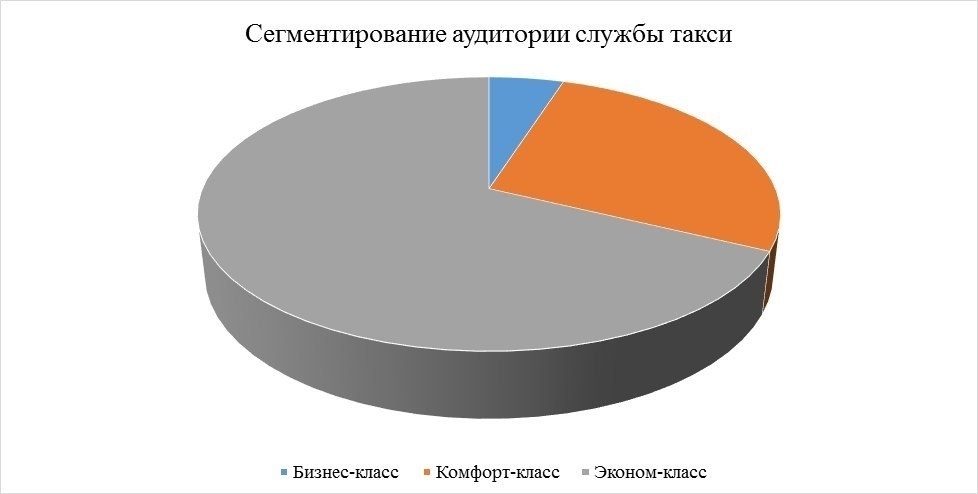 Статистически, поездки на машинах эконом-классом предпочитает 68,5% пассажиров, комфорт-класс заказывает 27,5% пассажиров и бизнес-класс предпочитает 5% клиентов.4. Продажи и маркетингБезусловно, перед запуском проекта нужно иметь четкое представление о том, как продвигать услуги такси на рынке. Один из важнейших каналов продаж — реклама на радио, следует выделить уникальное торговое предложение и дать рекламное объявление в крупную радиостанцию. Бюджет рекламы на радио в среднем составляет 95 000 руб. за 84 трансляции в месяц.Не следует забывать о присутствии вашей компании в Интернете: рекомендуется завести страницы в ведущих соц. сетях (ВКонтакте, Инстаграм) и, как минимум, одностраничный сайт. Предоставляя подписчикам скидку, можно завоевать лояльность аудитории уже в первый месяц работы. Также одной из идей привлечения аудитории является флэшмоб среди подписчиков, когда они должны выполнить какое-либо действие во время поездки в вашем такси. Отличным примером такого хода служит маркетинговая кампания службы «СелфиТакси» в г. Челябинск, которая предложила клиентам делать селфи в машинах и выкладывать фото со специальным хештегом. Для реализации идей в интернете необходимо выделить соответствующий бюджет: соц. сети — 20 000 руб./мес, создание сайта — 15 000 руб., бюджет контекстной рекламы — 15 000 руб./мес. По мере повышения узнаваемости бренда расходы на рекламу начнут снижаться.Для большего охвата аудитории рекомендуется сотрудничать с различными компаниями вашего города (доставка еды, магазины). Например, можно предлагать скидки при предъявлении купона, который выдается вашим партнером — так вы привлечете дополнительных клиентов. Для этого необходимо приобрести флаеры и листовки (2 000 руб./мес).Акции, которые стоит внедрить:Скидки постоянным клиентам;Скидки пенсионерам и инвалидам.5. План производстваРассмотрим основные этапы открытия службы такси.Регистрация в государственных органахДеятельность такси регулируется Федеральным Законом № 69, именуемым как «Закон о такси». Документ вступил в силу 1 сентября 2011 года, в соответствии с ним любой индивидуальный предприниматель (таксист либо специализированная фирма) должны иметь разрешение на перевозку пассажиров и грузов — лицензию.Служба такси, рассматриваемая в данном бизнес-плане, является посредником между клиентом и таксистом, поэтому достаточно регистрации в качестве ИП. При регистрации можно указать следующие виды ОКВЭД:52.61.2 — Розничная торговля, осуществляемая через телемагазины и компьютерные сети;63.2 — Прочая вспомогательная транспортная деятельность72.6 — Прочая деятельность по использованию вычислительной техники и информационных технологий;74.83 — Предоставление секретарских, редакторских и услуг, связанных с переводом;92.4 — Деятельность информационных агентств.Поиск помещения и ремонтПомещение для диспетчерской службы должно быть площадью от 30 кв. м., иметь санузел и соответствующие коммуникации, которые обеспечат работоспособность ПО (быстрый и бесперебойный интернет). Место расположения диспетчерской в данном случае никакого значения не имеет, можно арендовать помещение на окраине города, чтобы снизить арендную ставку. Желательно, чтобы оно находилось в высокой точке города для лучшей связи. В среднем подобное помещение будет обходиться в 20 000 руб./мес. Следует помнить, что при ситуации, когда пассажир забывает в такси свои вещи, таксисты привозят пропажу именно в диспетчерские, а клиент приезжает туда, чтобы забрать забытую вещь. Поэтому озаботьтесь тем, чтобы диспетчерская выглядела презентабельно.Покупка необходимого ПО и инвентаряНа рынке большой выбор программ для диспетчерских служб, которые позволяют поддерживать связь с водителем, имеют телефонию и СМС-информирование клиентов, ведут запись разговоров диспетчеров, идентифицируют входящие звонки, имеют техническую поддержку разработчика, ведут отчетность, автоматически назначают свободного водителя, имеют таксометр для расчета стоимости поездки. Их стоимость зависит от количества диспетчеров, при этом цена может быть фиксированной или в виде процента от заказа (в среднем 5-10%). В нашем варианте стоимость полного пакета с одним рабочим местом диспетчера составляет 125 000 руб., по мере увеличения рабочих мест планируется покупать дополнительный пакет стоимостью 10 000 руб./за 1 рабочее место оператора.Что касается мебели, то достаточно обеспечить диспетчеров удобными рабочими местами, качественным интернетом и телефонией.Полный список и цены можно рассмотреть в таблице ниже:Поиск штатных сотрудников и таксистовЭто направление в реализации данной бизнес-идеи является одним из ключевых. От него зависит репутация предприятия на рынке услуг, а, следовательно, и его востребованность со стороны клиентов. Работник диспетчерской службы должен обладать грамотной речью, быть вежливым и стрессоустойчивым, хорошо знать город. Следует учитывать, что на этих работников возлагается и нагрузка по решению сложных ситуаций. Таксисты также должны быть вежливыми, пунктуальными и профессиональными. На поиск сотрудников выделите бюджет в 5 000 руб. Можно воспользоваться Авито и группами в соц. сетях.Запуск рекламной кампанииЧем раньше вы начнете запуск рекламной кампании, тем лучше, так как конкуренция в сфере высока. Об открытии новой службы такси в вашем городе можно оповещать заранее, начать собирать подписчиков в группы в соц. сетях. Необходимо заранее заказать визитки и буклеты, они также могут стать отличными рекламными продуктами. Для компании такси важно выбрать запоминающееся название и подобрать легкий номер телефона, на это заложите примерно 2 500 в месяц, телефон должен быть многоканальным.6. Организационная структураКлючевые сотрудники Вашей компании — это таксисты на собственных либо на арендованных машинах. От их профессиональных качеств зависит, вернется ли клиент именно к Вам. Искать лучше через доски объявлений, соц.сети, объявления в печатных изданиях. Требования к таксистам: наличие автомобиля возрастом не старше 6 лет, наличие лицензии на перевозку, наличие детских автокресел и бустеров (необязательное, но желательное условие), стаж вождения не менее 3 лет, наличие смартфона для установки ПО, желательно без ДТП в истории вождения, наличие рации и навигатора. Кроме того, если водитель будет работать на собственном автомобиле, ему понадобится оформление ИП. Заработная плата водителя складывается из процента от стоимости поездки, у крупных агрегаторов он варьируется от 75-88% от стоимости заказа. В данном бизнес-плане будет рассмотрен вариант с отчислениями водителю в размере 80% от суммы поездки. В день водитель выполняет в среднем 8-10 заказов. Таксисты не имеют четкого графика работы, они берут поездки, когда им удобно, поэтому чем больше сотрудников Вы найдете, тем лучше, главное, бесперебойно обеспечивать их заказами.Также нужно позаботиться о найме диспетчеров. В первые месяцы будет достаточно трех сотрудников, работающих посуточно графиком сутки через двое. Заработная плата диспетчеров складывается из фиксированной части (800 руб./смену) и оплаты в 3 руб. за каждый заказ. Со второго месяца, когда заказов станет больше, необходимо увеличить количество сотрудников до 2 человек в смену. В среднем диспетчер обрабатывает 400-1000 входящих звонков, но в первое время такого количества заказов, скорее всего, не будет. При увеличении количества поездок можно снизить окладную часть до 500 руб. за выход. Диспетчер обрабатывает входящие заказы клиентов, распределяет заказы между таксистами, заполняет отчетность по поездкам, выбирает верный маршрут, оперативно решает проблемы, возникающие с клиентами.Кроме того, в Ваш штат необходимо нанять бухгалтера и маркетолога. Чтобы не платить страховые взносы, данных специалистов можно нанять на условиях аутсорсинга, заработная плата бухгалтера — 10 тыс. руб., заработная плата маркетолога — 15 тыс оклад+1% от выручки предприятия для стимулирования работы и достижения показателей.Заработная плата персонала в первый месяц работы7. Финансовый планИнвестиции в открытие службы такси выглядят следующим образом:Текущие расходы в первый месяц работы представлены ниже:*Амортизация начисляется линейным способом в течение 3 лет.Прогноз финансовых показателей предприятия на первый год:Прогноз финансовых показателей предприятия на второй год:Данные таблицы рассчитаны исходя из средних цен на поездки соответствующих классов. Количество заказов будет увеличиваться из месяца в месяц, при этом затраты на рекламу будут постепенно снижаться. Количество диспетчеров также будет увеличено с 3 до 12 человек в течение двух лет, следственно произойдет рост оплаты труда и затрат на рабочие места диспетчера. Максимальное количество заказов будет достигнуто в сегменте эконом-класса, на него же приходится наибольшая доля выручки (около 60%). Отчисления водителям составляют 80% от стоимости поездки, что вполне конкурентоспособно в нынешних реалиях. Согласно нейтральному прогнозу, положительный финансовый результат начнет генерироваться на двенадцатый месяц работы, при этом полного возврата инвестиций можно ожидать на 22-й месяц после открытия.8. Факторы рискаВ процессе реализации проекта вы можете столкнуться с определенными рисками, такими, как:высокая конкуренция на рынке со стороны других агрегаторов;сложность с поиском квалифицированных водителей на собственных или арендованных автомобилях;риск трудоустройства недобросовестных сотрудников (диспетчеров), которые могут не выполнять свои служебные обязанности;демпинг цен на услуги перевозок пассажиров;значительное повышение цен на ГСМ, что вызовет рост цен на такси и вероятное снижение спроса на услугу.Для снижения возникновения рисков следите за вашими конкурентными преимуществами, предлагайте различные акции водителям и клиентам, ведь в данном случае, успех предприятия во многом зависит от успешного балансирования между ценой поездки для клиента, отчислением водителю и собственной прибылью.НаименованиеКоличествоЦена за 1 шт.Общая суммаМебель и инвентарь для персоналаМебель и инвентарь для персоналаМебель и инвентарь для персоналаМебель и инвентарь для персоналаСтол диспетчера37 00021 000Стул62 00012 000Компьютер345 000135 000Телефон37 00021 000Шкаф для одежды13 0003 000Канцтовары12 0002 000Микроволновая печь13 0003 000Электрический чайник12 0002 000Принтер110 00010 000Программное обеспечениеПрограммное обеспечениеПрограммное обеспечениеПрограммное обеспечениеПО «Такси мастер»1125 000125 000Итого334 000Этап/длительность исполнения, нед.1 нед.2 нед.3 нед.4 нед.5 нед.6 нед.Регистрация ИППоиск помещенияПокупка инвентаря и ПОПоиск таксистовПоиск и найм штатных сотрудниковЗапуск рекламной кампанииОбщий фонд заработной платыОбщий фонд заработной платыОбщий фонд заработной платыОбщий фонд заработной платыПерсоналКоличество сотрудниковЗ/п на 1 сотрудника (руб.)Зарплата итого (руб.)Руководитель (оклад+премии)122 00922 009Диспетчер39 20027 600Маркетолог117 00917 009Бухгалтер110 00010 000Общий фонд з/п76 618НаименованиеКоличество, штукСтоимость 1 штуки, руб.Общая сумма, руб.Оборудование и инвентарь209 000Ремонт косметический150 00050 000Регистрация ИП14 5004 500Создание сайта115 00015 000Промо-материалы15 0005 000Аренда (+гарантийный взнос)40 00040 000Приобретение ПО1125 000125 000Итого448 500Планируемые затраты в первый месяц работыПланируемые затраты в первый месяц работыПеременные расходы257 323Заработная плата76 618Отчисления с ФОТ (30% от з/п штатных сотрудников)19 985Отчисления водителям160 720Постоянные расходы170 804Аренда (30 кв.м.)20 000Реклама, маркетинг, печатные материалы130 000Амортизация*3 750Непредвиденные расходы5 000Налоги УСН12 054Итого расходы428 127Наименование группы товараПоказатели1 мес.2 мес.3 мес.4 мес.5 мес.6 мес.Эконом-классСредняя цена140140140140140140Эконом-классКоличество поездок/мес7501 5002 0003 0004 0005 000Эконом-классДоход105 000210 000280 000420 000560 000700 000Комфорт-классСредняя цена190190190190190190Комфорт-классКоличество поездок/мес3706809201 1601 4001 640Комфорт-классДоход70 300129 200174 800220 400266 000311 600Бизнес-классСредняя цена320320320320320320Бизнес-классКоличество поездок/мес80290460630800970Бизнес-классДоход25 60092 800147 200201 600256 000310 400Итого поездокИтого поездок1 2002 4703 3804 7906 2007 610Итого выручкаИтого выручка200 900432 000602 000842 0001 082 0001 322 000Переменные расходыПеременные расходы257 323453 165597 134832 0731 035 8121 239 551Заработная платаЗаработная плата76 61885 05091 180124 210133 240142 270Отчисления с ФОТ (30% от з/п штатных сотрудников)Отчисления с ФОТ (30% от з/п штатных сотрудников)19 98522 51524 35434 26336 97239 681Отчисления водителямОтчисления водителям160 720345 600481 600673 600865 6001 057 600Постоянные расходыПостоянные расходы153 304187 170197 370221 770226 170240 570Аренда (30 кв.м.)Аренда (30 кв.м.)020 00020 00020 00020 00020 000Реклама, печатные материалыРеклама, печатные материалы130 000130 000130 000130 000130 000130 000АмортизацияАмортизация3 7503 7503 7503 7503 7503 750Непредвиденные расходыНепредвиденные расходы5 0005 0005 0005 0005 0005 000Покупка дополнительных мест диспетчераПокупка дополнительных мест диспетчера00010 00000Поддержка многоканального номераПоддержка многоканального номера2 5002 5002 5002 5002 5002 500Налоги УСН (6% от выручки)Налоги УСН (6% от выручки)12 05425 92036 12050 52064 92079 320Итого расходыИтого расходы410 627640 335794 5041 053 8431 261 9821 480 121Чистая прибыльЧистая прибыль-209 727-208 335-192 504-211 843-179 982-158 121EBITDA (ЧП с учетом налогов и амортизации)EBITDA (ЧП с учетом налогов и амортизации)-173 938-156 150-128 280-123 310-74 340-35 370EBIT (ЧП с учетом налогов)EBIT (ЧП с учетом налогов)-177 688-159 900-132 030-127 060-78 090-39 120Наращенный Cash Flow (с учетом первоначальных инвестиций)Наращенный Cash Flow (с учетом первоначальных инвестиций)-657 727-866 062-1 058 566-1 270 409-1 450 391-1 608 512Чистая прибыль нарастающим итогомЧистая прибыль нарастающим итогом-209 727-418 062-610 566-822 409-1 002 391-1 160 512Наименование группы товараПоказатели7 месяц8 месяц9 месяц10 месяц11 месяц12 месяцЭконом-классСредняя цена140140140140140140Эконом-классКоличество поездок/мес6 4507 8008 3009 20010 70012 000Эконом-классДоход903 0001 092 0001 162 0001 288 0001 498 0001 680 000Комфорт-классСредняя цена190190190190190190Комфорт-классКоличество поездок/мес1 8802 1202 3602 6002 8403 080Комфорт-классДоход357 200402 800448 400494 000539 600585 200Бизнес-классСредняя цена320320320320320350Бизнес-классКоличество поездок/мес1 1401 3101 4801 6501 8201 990Бизнес-классДоход364 800419 200473 600528 000582 400696 500Итого поездокИтого поездок9 47011 23012 14013 45015 36017 070Итого выручкаИтого выручка1 625 0001 914 0002 084 0002 310 0002 620 0002 961 700Переменные расходыПеременные расходы1 497 0831 742 6611 886 6302 078 4152 341 9242 630 837Заработная платаЗаработная плата153 910164 970171 100179 550191 480203 444Отчисления с ФОТ (30% от з/п штатных сотрудников)Отчисления с ФОТ (30% от з/п штатных сотрудников)43 17346 49148 33050 86554 44458 033Отчисления водителямОтчисления водителям1 300 0001 531 2001 667 2001 848 0002 096 0002 369 360Постоянные расходыПостоянные расходы258 750246 090256 290269 850288 450308 952Аренда (30 кв.м.)Аренда (30 кв.м.)20 00020 00020 00020 00020 00020 000Реклама, печатные материалыРеклама, печатные материалы130 000100 000100 000100 000100 000100 000АмортизацияАмортизация3 7503 7503 7503 7503 7503 750Непредвиденные расходыНепредвиденные расходы5 0005 0005 0005 0005 0005 000Покупка дополнительных мест диспетчераПокупка дополнительных мест диспетчера000000Поддержка многоканального номераПоддержка многоканального номера2 5002 5002 5002 5002 5002 500Налоги УСН (6% от выручки)Налоги УСН (6% от выручки)97 500114 840125 040138 600157 200177 702Итого расходыИтого расходы1 755 8331 988 7512 142 9202 348 2652 630 3742 939 789Чистая прибыльЧистая прибыль-130 833-74 751-58 920-38 265-10 37421 911EBITDA (ЧП с учетом налогов и амортизации)EBITDA (ЧП с учетом налогов и амортизации)13 59090 330118 200154 950205 020261 396EBIT (ЧП с учетом налогов)EBIT (ЧП с учетом налогов)9 84086 580114 450151 200201 270257 646Наращенный Cash Flow (с учетом первоначальных инвестиций)Наращенный Cash Flow (с учетом первоначальных инвестиций)-1 739 345-1 814 096-1 873 016-1 911 281-1 921 655-1 899 745Чистая прибыль нарастающим итогомЧистая прибыль нарастающим итогом-1 291 345-1 366 096-1 425 016-1 463 281-1 473 655-1 451 745Наименование группы товараПоказатели13 мес.14 мес.15 мес.16 мес.17 мес.18 мес.Эконом-классСредняя цена145145145145145145Эконом-классКоличество поездок/мес13 90015 80017 70019 60021 50023 400Эконом-классДоход2 015 5002 291 0002 566 5002 842 0003 117 5003 393 000Комфорт-классСредняя цена200200200200200200Комфорт-классКоличество поездок/мес3 3203 5603 8004 0404 2804 520Комфорт-классДоход664 000712 000760 000808 000856 000904 000Бизнес-классСредняя цена350350350350350350Бизнес-классКоличество поездок/мес2 1602 3302 5002 6702 8403 010Бизнес-классДоход756 000815 500875 000934 500994 0001 053 500Итого поездокИтого поездок19 38021 69024 00026 31028 62030 930Итого выручкаИтого выручка3 435 5003 818 5004 201 5004 584 5004 967 5005 350 500Переменные расходыПеременные расходы3 062 4053 387 7723 713 1394 038 5064 363 8734 720 440Заработная платаЗаработная плата243 850258 440273 030287 620302 210340 800Отчисления с ФОТ (30% от з/п штатных сотрудников)Отчисления с ФОТ (30% от з/п штатных сотрудников)70 15574 53278 90983 28687 66399 240Отчисления водителямОтчисления водителям2 748 4003 054 8003 361 2003 667 6003 974 0004 280 400Постоянные расходыПостоянные расходы352 380365 360368 340391 320414 300447 280Аренда (30 кв.м.)Аренда (30 кв.м.)25 00025 00025 00025 00025 00025 000Реклама, печатные материалыРеклама, печатные материалы100 000100 00080 00080 00080 00080 000АмортизацияАмортизация3 7503 7503 7503 7503 7503 750Непредвиденные расходыНепредвиденные расходы5 0005 0005 0005 0005 0005 000Покупка дополнительных мест диспетчераПокупка дополнительных мест диспетчера10 000000010 000Поддержка многоканального номераПоддержка многоканального номера2 5002 5002 5002 5002 5002 500Налоги УСН (6% от выручки)Налоги УСН (6% от выручки)206 130229 110252 090275 070298 050321 030Итого расходыИтого расходы3 414 7853 753 1324 081 4794 429 8264 778 1735 167 720Чистая прибыльЧистая прибыль20 71565 368120 021154 674189 327182 780EBITDA (ЧП с учетом налогов и амортизации)EBITDA (ЧП с учетом налогов и амортизации)300 750372 760454 770516 780578 790606 800EBIT (ЧП с учетом налогов)EBIT (ЧП с учетом налогов)297 000369 010451 020513 030575 040603 050Наращенный Cash Flow (с учетом первоначальных инвестиций)Наращенный Cash Flow (с учетом первоначальных инвестиций)-1 879 030-1 813 662-1 693 641-1 538 967-1 349 640-1 166 860Чистая прибыль нарастающим итогомЧистая прибыль нарастающим итогом-1 431 030-1 365 662-1 245 641-1 090 967-901 640-718 860Наименование группы товараПоказатели19 мес.20 мес.21 мес.22 мес.23 мес.24 мес.Эконом-классСредняя цена145145145145145145Эконом-классКоличество поездок/мес25 30027 20029 10031 00032 90034 800Эконом-классДоход3 668 5003 944 0004 219 5004 495 0004 770 5005 046 000Комфорт-кдассСредняя цена200200200200200200Комфорт-кдассКоличество поездок/мес4 7605 0005 2405 4808 2009 600Комфорт-кдассДоход952 0001 000 0001 048 0001 096 0001 640 0001 920 000Бизнес-классСредняя цена350350350350350350Бизнес-классКоличество поездок/мес3 1803 3503 5203 6903 8604 030Бизнес-классДоход1 113 0001 172 5001 232 0001 291 5001 351 0001 410 500Итого поездокИтого поездок33 24035 55037 86040 17044 96048 430Итого выручкаИтого выручка5 733 5006 116 5006 499 5006 882 5007 761 5008 376 500Переменные расходыПеременные расходы5 045 8075 371 1745 696 5416 021 9086 766 6437 288 166Заработная платаЗаработная плата355 390369 980384 570399 160431 110453 820Отчисления с ФОТ (30% от з/п штатных сотрудников)Отчисления с ФОТ (30% от з/п штатных сотрудников)103 617107 994112 371116 748126 333133 146Отчисления водителямОтчисления водителям4 586 8004 893 2005 199 6005 506 0006 209 2006 701 200Постоянные расходыПостоянные расходы460 260483 240506 220529 200581 940620 840Аренда (30 кв.м.)Аренда (30 кв.м.)25 00025 00025 00025 00025 00025 000Реклама, печатные материалыРеклама, печатные материалы80 00080 00080 00080 00080 00080 000АмортизацияАмортизация3 7503 7503 7503 7503 7503 750Непредвиденные расходыНепредвиденные расходы5 0005 0005 0005 0005 0007 000Покупка дополнительных мест диспетчераПокупка дополнительных мест диспетчера000000Поддержка многоканального номераПоддержка многоканального номера2 5002 5002 5002 5002 5002 500Налоги УСН (6% от выручки)Налоги УСН (6% от выручки)344 010366 990389 970412 950465 690502 590Итого расходыИтого расходы5 506 0675 854 4146 202 7616 551 1087 348 5837 909 006Чистая прибыльЧистая прибыль227 433262 086296 739331 392412 917467 494EBITDA (ЧП с учетом налогов и амортизации)EBITDA (ЧП с учетом налогов и амортизации)678 810740 820802 830864 8401 008 6901 106 980EBIT (ЧП с учетом налогов)EBIT (ЧП с учетом налогов)675 060737 070799 080861 0901 004 9401 103 230Наращенный Cash Flow (с учетом первоначальных инвестиций)Наращенный Cash Flow (с учетом первоначальных инвестиций)-939 427-677 341-380 602-49 210363 707831 201Чистая прибыль нарастающим итогомЧистая прибыль нарастающим итогом-491 427-229 34167 398398 790811 7071 279 201